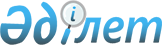 Об утверждении регламента электронной государственной услуги в сфере образования
					
			Утративший силу
			
			
		
					Постановление Атырауского областного акимата от 30 декабря 2011 года № 395. Зарегистрировано Департаментом юстиции Атырауской области 8 февраля 2012 года № 2603. Утратило силу - постановлением Атырауского областного акимата от 9 ноября 2012 года № 341      Сноска. Утратило силу - постановлением Атырауского областного акимата от 9.11.2012 № 341.



      В соответствии со статьей 9-1 Закона Республики Казахстан от 27 ноября 2000 года "Об административных процедурах" акимат области ПОСТАНОВЛЯЕТ:

      1. Утвердить прилагаемый регламент электронной государственной услуги "Регистрация детей дошкольного возраста (до 7 лет) для направления в детские дошкольные организации".



      2. Контроль за исполнением настоящего постановления возложить на Керимова А.А. - заместителя акима области.



      3. Настоящее постановление вступает в силу со дня государственной регистрации и вводится в действие по истечении десяти календарных дней после дня его первого официального опубликования.      Аким области                               Б. Рыскалиев      "СОГЛАСОВАНО"

      Министр связи и информации

      Республики Казахстан                       А. Жумагалиев

      28 декабря 2011 года

Приложение          

к постановлению акимата области

от 30 декабря 2011 года № 395 Утвержден           

постановлением акимата области

от 30 декабря 2011 года № 395  Регламент

электронной государственной услуги "Регистрация детей дошкольного возраста (до 7 лет) для направления в детские дошкольные организации"

1. Общие положения      1. Государственная услуга оказывается городским и районными отделами образования, перечень адресов которых указан в приложении 1 к настоящему регламенту электронной государственной услуги "Регистрация детей дошкольного возраста (до 7 лет) для направления в детские дошкольные организации" (далее – регламент), на альтернативной основе через центр обслуживания населения по месту жительства согласно приложению 2 к настоящему регламенту и через портал "электронного правительства" (далее - услугодатель).

      2. Электронная государственная услуга оказывается на основании Стандарта государственной услуги "Регистрация детей дошкольного возраста (до 7 лет) для направления в детские дошкольные организации Республики Казахстан", утвержденного постановлением Правительства Республики Казахстан от 26 февраля 2010 года № 140, приказом Министра образования и науки Республики Казахстан от 2 декабря 2011 года № 504 "Об утверждении Методических рекомендаций по разработке регламента электронной государственной услуги "Регистрация детей дошкольного возраста (до 7 лет) для направления в детские дошкольные организации Республики Казахстан".

      3. Степень автоматизации электронной государственной услуги: частично автоматизированная (электронная государственная услуга, содержащая медиа-разрывы).

      4. Вид оказания электронной государственной услуги: транзакционная.

      5. Понятия и сокращения, используемые в настоящем регламенте:

      1) автоматизированное рабочее место (далее - АРМ) - обеспечивает реализацию внутренних бизнес-процессов оказания услуг МИО, предоставление информации о статусе оказания услуги для потребителей услуг и государственных органов уполномоченных за мониторинг государственных учреждений;

      2) "Региональный шлюз, как подсистема шлюза "электронного правительства" Республики Казахстан (ИС РШЭП)" - информационная система для обеспечения интеграции инфраструктуры "е-правительства" и "е-акиматов" (предоставление механизмов доступа местных исполнительных органов к государственным информационным ресурсам посредством шлюза "электронного правительства", а также оказание электронных услуг гражданам и бизнес-структурам на региональном уровне. ИС РШЭП включает в себя подсистему интеграции и автоматизированное рабочее место сотрудников МИО;

      3) СКЗИ – средство криптографической защиты информации;

      4) информационная система (далее - ИС) – система, предназначенная для хранения, обработки, поиска, распространения, передачи и предоставления информации с применением аппаратно-программного комплекса;

      5) информационная услуга - услуга по предоставлению пользователям информационных ресурсов;

      6) ДО - дошкольная организация;

      7) индивидуальный идентификационный номер (далее - ИИН) – уникальный номер, формируемый для физического лица, в том числе индивидуального предпринимателя, осуществляющего деятельность в виде личного предпринимательства;

      8) местный исполнительный орган (далее - МИО) – коллегиальный исполнительный орган, возглавляемый акимом области (города республиканского значения и столицы), района (города областного значения), осуществляющий в пределах своей компетенции местное государственное управление и самоуправление на соответствующей территории;

      9) ГБД ФЛ – государственная база данных "Физические лица";

      10) подсистема интеграции (далее - РШЭП) - обеспечивает информационное взаимодействие между внутренними системами/подсистемами МИО и внешними информационными системами, участвующими в процессе оказания электронных услуг МИО;

      11) интерактивная услуга - услуга по предоставлению электронных информационных ресурсов пользователям по их запросам или по соглашению сторон, требующая взаимный обмен информацией;

      12) структурно-функциональные единицы - это ответственные лица уполномоченных органов, структурные подразделения государственных органов и т.п., принимающие участие в оказании электронной услуги на определенной стадии;

      13) медиа-разрывы - чередование бумажного и электронного документооборота в процессе оказания услуг, когда необходимы преобразования документов из электронной формы в бумажную или наоборот;

      14) пользователь – субъект, обращающийся к информационной системе за получением необходимых ему электронных информационных ресурсов и пользующийся ими;

      15) транзакционная услуга – услуга по предоставлению пользователям электронных информационных ресурсов, требующая взаимного обмена информацией с применением электронной цифровой подписи;

      16) потребитель – физическое лицо, осуществляющее официальное заявление в адрес уполномоченного органа на получение услуги либо направляющее электронную заявку посредством ПЭП;

      17) уполномоченный орган - государственный орган (государственное учреждение), осуществляющий оказание электронной государственной услуги;

      18) интегрированная информационная система центров обслуживания населения (далее - ИИС ЦОН) – информационная система, предназначенная для автоматизации процесса предоставления услуг населению (физическим и юридическим лицам) через Центры обслуживания населения Республики Казахстан, а также соответствующими министерствами и ведомствами;

      19) ЦОН – центр обслуживания населения;

      20) электронный документ – документ, в котором информация представлена в электронно-цифровой форме и удостоверена посредством электронной цифровой подписи;

      21) электронные государственные услуги – государственные услуги, оказываемые в электронной форме с применением информационных технологий;

      22) электронная цифровая подпись (далее - ЭЦП) - набор электронных цифровых символов, созданный средствами электронной цифровой подписи и подтверждающий достоверность электронного документа, его принадлежность и неизменность содержания;

      23) веб-портал "электронного правительства" (далее - ПЭП) – информационная система, представляющая собой единое окно доступа ко всей консолидированной правительственной информации, включая нормативную правовую базу, и к электронным государственным услугам;

      24) шлюз "электронного правительства" (далее - ШЭП) - информационная система, предназначенная для интеграции информационных систем "электронного правительства" в рамках реализации электронных услуг. 2. Порядок деятельности услугодателя по оказанию электронной государственной услуги      6. Пошаговые действия и решения услугодателя при оказании частично автоматизированной электронной государственной услуги уполномоченным органом, непосредственно предоставляющим данную электронную государственную услугу согласно приложению 4 к настоящему регламенту (рисунок 1):

      1) потребитель должен обратиться в ГУ для получения услуги, имея при себе заявление и оригиналы необходимых документов;

      2) процесс 1 - процесс проверки подлинности заявления и документов потребителя сотрудником ГУ;

      3) процесс 2 - формирование сотрудником ГУ в устной форме сообщения об отказе потребителю в запрашиваемой государственной услуге в связи с имеющимися нарушениями в заявлении или в документах потребителя;

      4) процесс 3 - ввод сотрудником ГУ данных потребителя в системе ИС РШЭП;

      5) процесс 4 - запрос на проверку данных потребителя из ГБД ФЛ;

      6) процесс 5 - формирование сообщения о том, что не удалось проверить информацию в ГБД ФЛ в связи с отсутствием запрошенных данных потребителя в ГБД ФЛ. Ввод сотрудником ГУ данных о физическом лице вручную при наличии у потребителя оригинала документа, удостоверяющего личность;

      7) процесс 6 - запрос на проверку данных о ребенке в ИС ЗАГС;

      8) процесс 7 - формирование сообщения о том, что не удалось проверить информацию о ребенке в ИС ЗАГС, в связи с отсутствием запрошенных данных в ИС ЗАГС. Ввод сотрудником ГУ данных о ребенке вручную при наличии у потребителя оригинала свидетельства о рождении;

      9) процесс 8 - сканирование сотрудником ГУ необходимых документов, предоставленных потребителем для последующего прикрепления их к форме заявления в системе ИС РШЭП;

      10) процесс 9 - регистрация заявления в ИС РШЭП и подписание заявления потребителя посредством ЭЦП сотрудника ГУ заполненной формы (введенных данных) заявления потребителя на оказание электронной государственной услуги;

      11) условие 1 - проверка срока действия регистрационного свидетельства и подлинности ЭЦП сотрудника ГУ с использованием СКЗИ потребителя и информационной системы удостоверяющего центра (далее - ИС УЦ);

      12) процесс 10 - формирование сообщения об отказе в подписании, в связи с не подтверждением подлинности ЭЦП сотрудника ГУ;

      13) процесс 11 - подписание посредством ЭЦП сотрудника ГУ заполненной формы (введенных данных и сканированных документов) запроса на оказание электронной государственной услуги;

      14) процесс 12 - процесс автоматической передачи статуса запроса потребителя на оказание электронной государственной услуги из системы ИС РШЭП в систему мониторинга ИИС ЦОН;

      15) процесс 13 - обработка запроса потребителя сотрудниками ГУ в ИС РШЭП в течение трех дней (день приема и день выдачи документов не входит в срок оказания государственной услуги). Ребенок становится в электронную очередь на ДО в ИС РШЭП;

      16) процесс 14 - процесс уведомления потребителя о наличии места в ДО по №;

      17) условие 2 - принятие решения потребителем о направлении ребенка в предложенное ДО по №;

      18) процесс 15 - процесс формирования потребителем письменного отказа от предложенного места в ДО по №. Потребитель продолжает стоять в очереди;

      19) процесс 16 - процесс формирования потребителем письменного согласия на предложенное ДО по № (ребенку выписывают направление в предложенное ДО по № и снимают его с очереди). Затем сотрудниками ГУ формируется результат оказания электронной государственной услуги в ИС РШЭП (электронный документ или документ на бумажном носителе, оформленный в установленном законодательством Республики Казахстан порядке) в соответствии с запросом потребителя. Электронный документ формируется с использованием СКЗИ государственного органа и ИС УЦ;

      20) процесс 17 - процесс автоматической передачи статуса исполнения запроса из системы ИС РШЭП в ИИС ЦОН и выдача выходного документа, сформированного сотрудником ГУ в ИС РШЭП потребителю услуги нарочно или посредством отправки на электронную почту.

      7. Пошаговые действия и решения услугодателя при оказании частично автоматизированной электронной государственной услуги посредством центров обслуживания населения согласно приложению 4 к настоящему регламенту (рисунок 2):

      1) потребитель должен обратиться в ЦОН для получения услуги, имея при себе заявление и оригиналы необходимых документов;

      2) процесс 1 - процесс проверки подлинности заявления и документов потребителя сотрудником ЦОН;

      3) процесс 2 - формирование сотрудником ЦОН в устной форме сообщения об отказе потребителю в запрашиваемой государственной услуге в связи с имеющимися нарушениями в заявлении или в документах потребителя;

      4) процесс 3 - ввод сотрудником ЦОН данных потребителя в системе ИИС ЦОН;

      5) процесс 4 - запрос на проверку данных потребителя из ГБД ФЛ;

      6) процесс 5 - формирование сообщения о том, что не удалось проверить информацию в ГБД ФЛ, в связи с отсутствием запрошенных данных потребителя в ГБД ФЛ. Ввод сотрудником ЦОН данных о физическом лице вручную при наличии у потребителя оригинала документа, удостоверяющего личность;

      7) процесс 6 - запрос на проверку данных о ребенке в ИС ЗАГС;

      8) процесс 7 - формирование сообщения о том, что не удалось проверить информацию о ребенке в ИС ЗАГС, в связи с отсутствием запрошенных данных в ИС ЗАГС. Ввод сотрудником ЦОН данных о ребенке вручную при наличии у потребителя оригинала свидетельства о рождении;

      9) процесс 8 - сканирование сотрудником ЦОН необходимых документов, предоставленных потребителем для последующего прикрепления их к форме заявления в системе ИС РШЭП;

      10) процесс 9 - регистрация заявления в ИИС ЦОН и подписание заявления потребителя посредством ЭЦП сотрудника ЦОН заполненной формы (введенных данных) заявления потребителя на оказание электронной государственной услуги;

      11) условие 1 - проверка срока действия регистрационного свидетельства и подлинности ЭЦП сотрудника ЦОН с использованием СКЗИ потребителя и информационной системы удостоверяющего центра (далее - ИС УЦ);

      12) процесс 10 - формирование сообщения об отказе в подписании в связи с не подтверждением подлинности ЭЦП сотрудника ЦОН;

      13) процесс 11 - подписание посредством ЭЦП сотрудника ЦОН заполненной формы (введенных данных и сканированных документов) запроса на оказание электронной государственной услуги;

      14) процесс 12 - процесс автоматической передачи запроса потребителя на оказание электронной государственной услуги из системы ИИС ЦОН в ИС РШЭП;

      15) процесс 13 - обработка запроса потребителя сотрудниками ГУ в ИС РШЭП в течение трех дней (день приема и день выдачи документов не входит в срок оказания государственной услуги). Ребенок становится в электронную очередь на ДО в ИС РШЭП;

      16) процесс 14 - процесс уведомления потребителя о наличии места в ДО пo №;

      17) условие 2 - принятие решения потребителем о направлении ребенка в предложенное ДО по №;

      18) процесс 15 - процесс формирования потребителем письменного отказа от предложенного места в ДО по №. Потребитель продолжает стоять в очереди;

      19) процесс 16 - процесс формирования потребителем письменного согласия на предложенное ДО по № (ребенку выписывают направление в предложенное ДО по № и снимают с очереди). Затем сотрудниками ГУ формируется результат оказания электронной государственной услуги в ИС РШЭП (электронный документ или документ на бумажном носителе, оформленный в установленном законодательством Республики Казахстан порядке) в соответствии с запросом потребителя. Электронный документ формируется с использованием СКЗИ государственного органа и ИС УЦ.

      20) процесс 17 - процесс автоматической передачи статуса исполнения запроса со сформированным выходным документом из системы ИС РШЭП в ИИС ЦОН и выдача его сотрудником ЦОН потребителю услуги нарочно или посредством отправки на электронную почту.

      8. Пошаговые действия и решения услугодателя при оказании частично автоматизированной электронной государственной услуги посредством портала "электронного правительства" согласно приложению 4 к настоящему регламенту (рисунок 3):

      1) потребитель должен пройти регистрацию на ПЭП с помощью ИИН (осуществляется для незарегистрированных потребителей на ПЭП);

      2) потребителю предоставляется результат оказания электронной государственной услуги на основе запроса, поданного в государственный орган в виде электронного документа, подписанного ключом электронной цифровой подписи потребителя услуг с использованием средства криптографической защиты, реализующего процесс формирования и проверки ЭЦП (далее - ЭЦП потребителя) потребителя и информационной системы УЦ в соответствии с Законом Республики Казахстан от 7 января 2003 года "Об электронном документе и электронной цифровой подписи";

      3) процесс 1 - процесс проверки подлинности реквизитов потребителя на портале "электронного правительства" (ИИН и пароль);

      4) процесс 2 - формирование сообщения об отказе в запрашиваемой электронной государственной услуге в связи с имеющимися нарушениями в данных потребителя;

      5) процесс 3 - выбор потребителем услуги, указанной в настоящем регламенте, вывод на экран формы запроса для оказания услуги и заполнение потребителем формы (ввод данных) с учетом ее структуры и форматных требований;

      6) процесс 4 - запрос необходимых данных физического лица (потребителя) из информационной системы ГБД ФЛ;

      7) процесс 5 - запрос на проверку данных о ребенке в ИС ЗАГС;

      8) процесс 6 - формирование сообщения о том, что не удалось проверить информацию о ребенке в ИС ЗАГС, в связи с отсутствием запрошенных данных в ИС ЗАГС. Ввод потребителем данных о ребенке вручную;

      9) процесс 7 - ввод потребителем необходимых данных, и прикрепление необходимых электронных документов к форме заявления;

      10) процесс 8 - регистрация заявления на ПЭП и подписание заявления посредством ЭЦП потребителя заполненной формы (введенных данных) заявления потребителя на оказание электронной государственной услуги;

      11) условие 1 - проверка срока действия регистрационного свидетельства и подлинности ЭЦП потребителя с использованием СКЗИ потребителя и информационной системы удостоверяющего центра (далее - ИС УЦ);

      12) процесс 9 - формирование сообщения об отказе в подписании, в связи с не подтверждением подлинности ЭЦП потребителя;

      13) процесс 10 - подписание посредством ЭЦП потребителя заполненной формы (введенных данных и сканированных документов) запроса на оказание электронной государственной услуги;

      14) процесс 11 - процесс автоматической передачи запроса потребителя на оказание электронной государственной услуги из ПЭП в ИС РШЭП;

      15) процесс 12 - обработка запроса потребителя сотрудниками ГУ в ИС РШЭП в течение трех дней (день приема и день выдачи документов не входит в срок оказания государственной услуги). Ребенок становится в электронную очередь на ДО в ИС РШЭП;

      16) процесс 13 - процесс уведомления потребителя о наличии места в ДО по №;

      17) условие 2 - принятие решения потребителем о направлении ребенка в предложенное ДО по №;

      18) процесс 14 - процесс формирования потребителем письменного отказа от предложенного места в ДО по №. Потребитель продолжает стоять в очереди;

      19) процесс 15 - процесс формирования потребителем письменного согласия на предложенное ДО по № (ребенку выписывают направление в предложенное ДО по № и снимают с очереди). Затем сотрудниками ГУ формируется результат оказания электронной государственной услуги в ИС РШЭП (электронный документ или документ на бумажном носителе, оформленный в установленном законодательством Республики Казахстан порядке) в соответствии с запросом потребителя. Электронный документ формируется с использованием СКЗИ государственного органа и ИС УЦ;

      20) процесс 16 - процесс автоматической передачи статуса исполнения запроса со сформированным выходным документом из системы ИС РШЭП в ИИС ЦОН, а также на ПЭП в личный кабинет пользователя и на электронную почту.

      9. Экранные формы заполнения запроса и ответа на электронную государственную услугу, предоставляемые потребителю, приведены в приложениях 6, 7 к настоящему регламенту.

      10. Список документов, прилагаемый к заявлению:

      В случае обращение потребителя в ГУ/ЦОН предоставляются оригиналы следующих документов, которые сканируются сотрудниками ГУ/ЦОН и прилагаются к заявлению:

      1) документ, удостоверяющий личность одного из родителей (матери или отца) или законных представителей;

      2) свидетельство о рождении ребенка;

      3) документ, подтверждающий льготу (при ее наличии на первоочередное получение направления в дошкольную организацию);

      4) заключение психолого-медико-педагогической комиссии (при зачислении в коррекционные дошкольные организации и группы для детей с ограниченными возможностями);

      5) заключение территориальных лечебно-профилактических организаций при зачислении в коррекционные санаторные дошкольные организации для детей с ранними проявлениями туберкулезной инфекции, с малыми и затихающими формами туберкулеза, часто и длительно болеющих детей.

      Документы представляются в подлинниках и копиях для сверки, после чего подлинники документов возвращаются потребителю.

      В случае обращение посредством ПЭП:

      1) электронная копия свидетельства о рождении ребенка;

      2) электронная копия документа, подтверждающего льготу (при ее наличии на первоочередное получение направления в дошкольную организацию);

      3) электронная копия заключения психолого-медико-педагогической комиссии (при зачислении в коррекционные дошкольные организации и группы для детей с ограниченными возможностями);

      4) электронная копия заключения территориальных лечебно-профилактических организаций при зачислении в коррекционные санаторные дошкольные организации для детей с ранними проявлениями туберкулезной инфекции, с малыми и затихающими формами туберкулеза, часто и длительно болеющих детей.

      11. Способ проверки получателем статуса исполнения запроса по электронной государственной услуге: на портале "электронного правительства" в разделе "История получения услуг", а также при обращении в ГУ или ЦОН.

      12. Наименования государственных органов, их юридические адреса, номера телефонов, адреса электронной почты для получения информации об электронной государственной услуге, разъяснения порядка обжалования действия (бездействия) уполномоченных должностных лиц, а также в случае необходимости оценки качества электронной государственной услуги указаны в приложениях 1 и 2 к настоящему регламенту. 3. Описание порядка взаимодействия в процессе оказания электронной государственной услуги      13. Перечень структурных подразделений государственных органов, государственных учреждений, организаций и ИС, которые участвуют в процессе оказания электронной государственной услуги:ПЭП;

      ИС РШЭП;

      РШЭП (ШЭП);

      ИИС ЦОН;

      ГУ согласно приложению 1 к настоящему регламенту; 

      ЦОН согласно приложению 2 к настоящему регламенту.

      14. Текстовое табличное описание последовательности действий (процедур, функций, операций) структурных подразделений государственных органов, государственных учреждений или иных организаций с указанием срока выполнения каждого действия приведено в приложении 3 к настоящему регламенту.

      15. В приложении 4 к настоящему регламенту (рисунок 1, 2, 3) представлены диаграммы, отражающие взаимосвязь между логической последовательностью действий (в процессе оказания электронной государственной услуги) структурных подразделений государственных органов, государственных учреждений или иных организаций в соответствии с их описаниями, указанными в пункте 2 настоящего регламента.

      16. Результаты оказания электронной государственной услуги потребителям измеряются показателями качества и доступности в соответствии с приложением 5 к настоящему регламенту.

      17. В приложениях 7, 8 к настоящему регламенту представлены формы, шаблоны бланков в соответствии с которыми должен быть представлен результат оказания электронной государственной услуги (выходной документ), в том числе с указанием правил форматно-логического контроля, включая формы уведомления.

      18. Требования, предъявляемые к процессу оказания электронной государственной услуги потребителям:

      1) обеспечение сохранности, защиты и конфиденциальности информации, содержащейся в документах потребителя;

      2) иные требования, необходимые для защиты прав потребителя.

      19. Технические условия оказания электронной государственной услуги: поддерживаемые устройства доступа и оказания электронных государственных услуг (компьютер, Интернет, пункт общественного доступа, ЦОН, государственное учреждение).

Приложение 1 к регламенту   

электронной государственной услуги

"Регистрация детей дошкольного 

возраста (до 7 лет) для направления 

в детские дошкольные организации" Перечень отделов образования по оказанию государственной услуги

Приложение 2 к регламенту   

электронной государственной услуги

"Регистрация детей дошкольного 

возраста (до 7 лет) для направления 

в детские дошкольные организации" Перечень центров обслуживания населения по оказанию государственной услугиРасшифровка аббревиатур:

      Филиал РГП ЦОН - Филиал республиканского государственного предприятия на праве хозяйственного ведения "Центр обслуживания населения" Комитета по контролю автоматизации государственных услуг и координации деятельности центров обслуживания населения Министерства связи и информации Республики Казахстан по Атырауской области

Приложение 3 к регламенту   

электронной государственной услуги

"Регистрация детей дошкольного 

возраста (до 7 лет) для направления 

в детские дошкольные организации" Таблица 1. Описание действий посредством ГУ Таблица 3. Описание действий посредством ПЭППримечание:

      В данной таблице перечисляются действия (функции, процедуры, операции) ПЭП, ИС и всех СФЕ с указанием форм завершения, сроков исполнения и указанием номеров последующих действий в технологической цепочке процесса оказания электронной государственной услуги.

      На основании таблицы приложения 3 к настоящему регламенту строятся диаграммы функционального взаимодействия при оказании электронных государственных услуг.

Приложение 4 к регламенту   

электронной государственной услуги

"Регистрация детей дошкольного   

возраста (до 7 лет) для направления 

в детские дошкольные организации"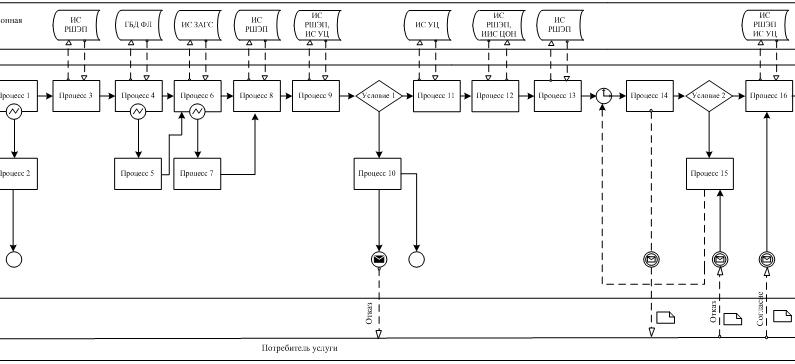 Рисунок 1. Диаграмма функционального взаимодействия при оказании "частично автоматизированной" электронной государственной услуги государственным учреждением

Продолжение приложения 4 к регламенту

электронной государственной услуги 

"Регистрация детей дошкольного   

возраста (до 7 лет) для направления 

в детские дошкольные организации" 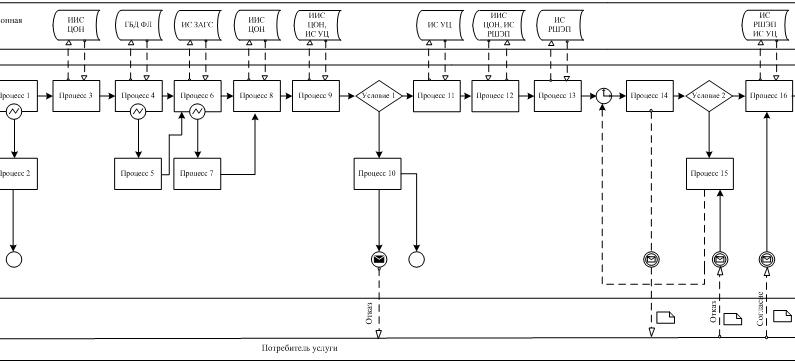  Рисунок 2. Диаграмма функционального взаимодействия при оказании "частично автоматизированной" электронной государственной услуги посредством центра обслуживания населения

Продолжение приложения 4 к регламенту

электронной государственной услуги 

"Регистрация детей дошкольного   

возраста (до 7 лет) для направления 

в детские дошкольные организации" 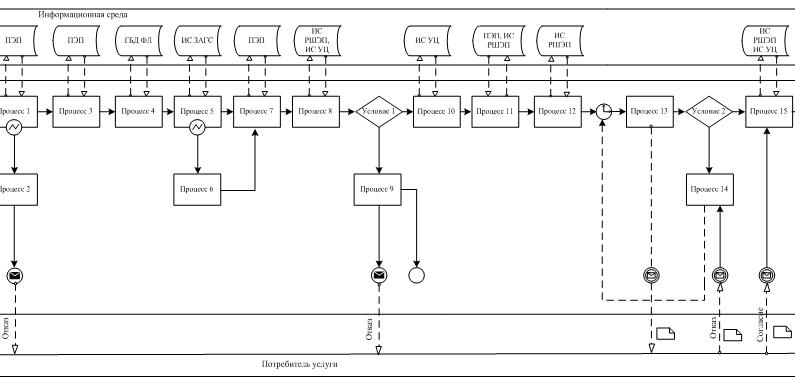  Рисунок 3. Диаграмма функционального взаимодействия при оказании "частично автоматизированной" электронной государственной услуги посредством портала "электронного правительства"

Продолжение приложения 4 к регламенту

электронной государственной услуги 

"Регистрация детей дошкольного   

возраста (до 7 лет) для направления 

в детские дошкольные организации"  Таблица. Условные обозначения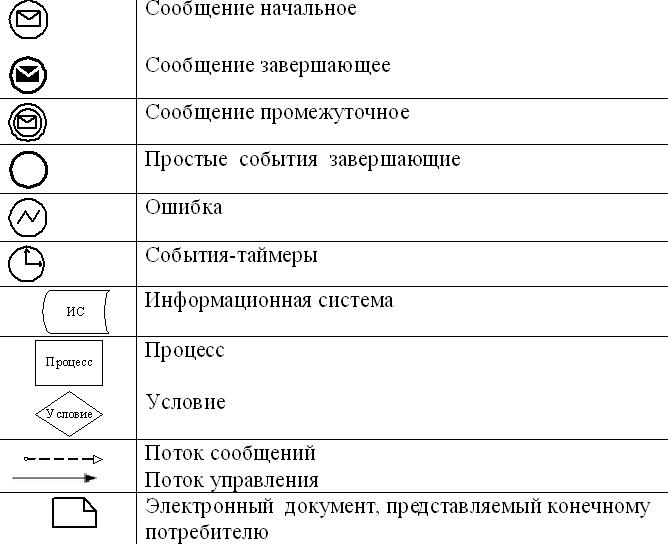 Примечание:

      Типовое оформление диаграммы приведено в графической нотации BPMN 1.2, используемой для моделирования бизнес-процессов. Моделирование в BPMN осуществляется посредством диаграмм с небольшим числом графических элементов. Это помогает потребителям быстро понимать логику процесса. Выделяют четыре основные категории элементов:

      1) объекты потока управления: события, действия и логические операторы;

      2) соединяющие объекты: поток управления, поток сообщений и ассоциации;

      3) роли: пулы и дорожки;

      4) артефакты: данные, группы и текстовые аннотации.

      Элементы этих четырех категорий позволяют строить диаграммы бизнес процессов. Для повышения выразительности модели спецификация разрешает создавать новые типы объектов потока управления и артефактов, которые должны быть приведены в разделе "Примечания

Приложение 5 к регламенту   

электронной государственной услуги

"Регистрация детей дошкольного  

возраста (до 7 лет) для направления 

в детские дошкольные организации" Форма анкеты для определения показателей электронной государственной услуги: "качество" и "доступность" "Регистрация детей дошкольного возраста (до 7 лет) для направления в детские дошкольные организации"

________________________________________________________

(наименование услуги)      1. Удовлетворены ли Вы качеством процесса и результатом оказания электронной государственной услуги?

      1) не удовлетворен;

      2) частично удовлетворен;

      3) удовлетворен.      2. Удовлетворены ли Вы качеством информации о порядке оказания электронной государственной услуги?

      1) не удовлетворен;

      2) частично удовлетворен;

      3) удовлетворен.

Приложение 6 к регламенту   

электронной государственной услуги

"Регистрация детей дошкольного 

возраста (до 7 лет) для направления 

в детские дошкольные организации" Экранная форма заполнения запроса на электронную государственную услугу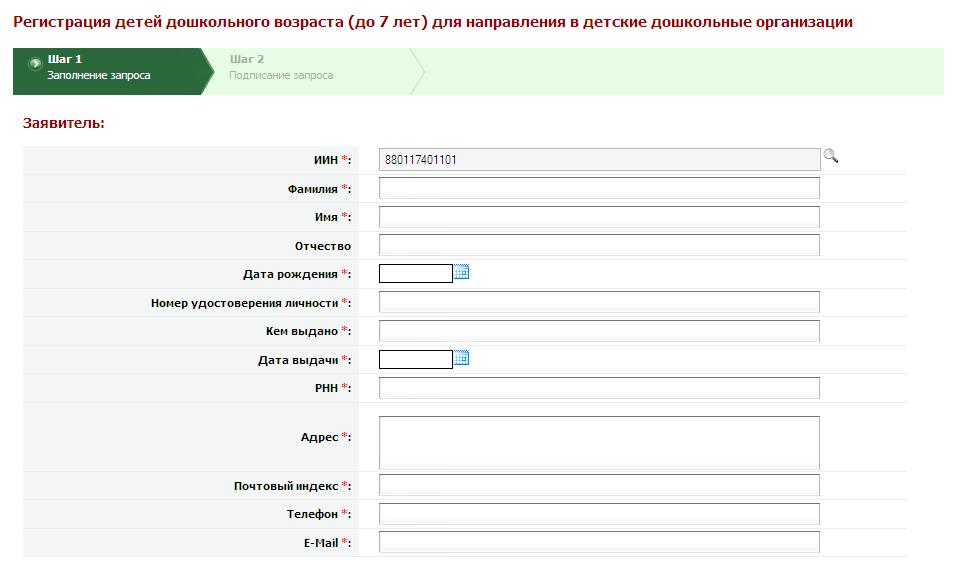 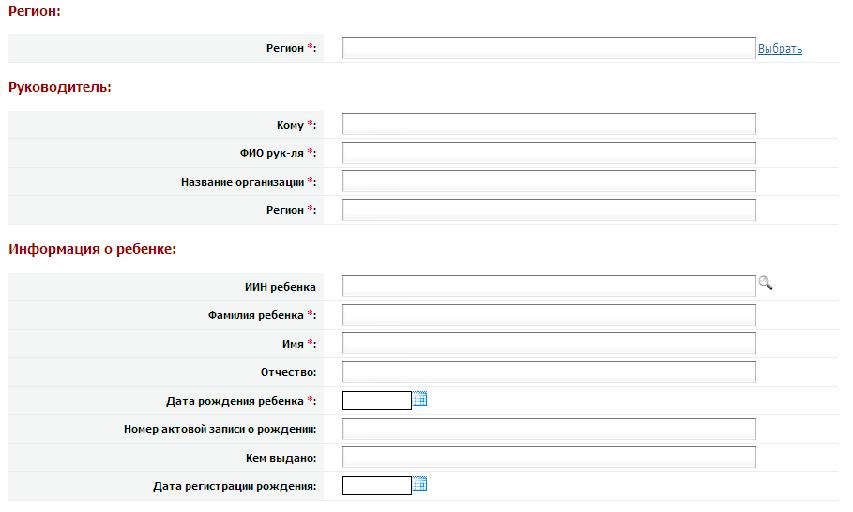 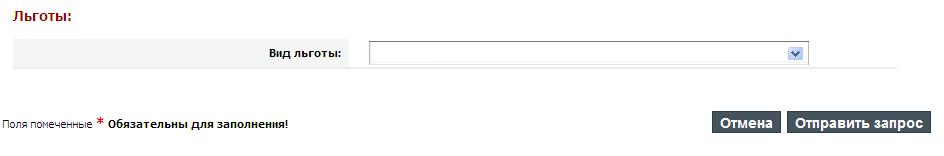  Экранная форма заявления на электронную государственную услугу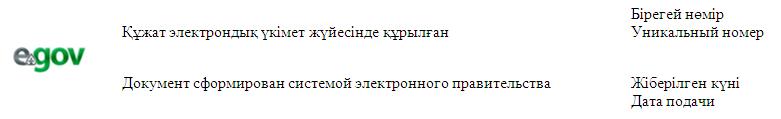 Начальник отдела образования:

_____________________________

(ФИО начальника)

Заявитель:___________________

(ФИО заявителя)

Адрес:____________________

(адрес заявителя)

Телефон:____________________

(контактный телефон заявителя)ЗАЯВЛЕНИЕПрошу предоставить место моей (му) дочери (сыну)

_____________________________________________________________________в детском саду.(ФИО ребенка и дата рождения)

К заявлению прилагаются документы:

____________________________________________________________________

____________________________________________________________________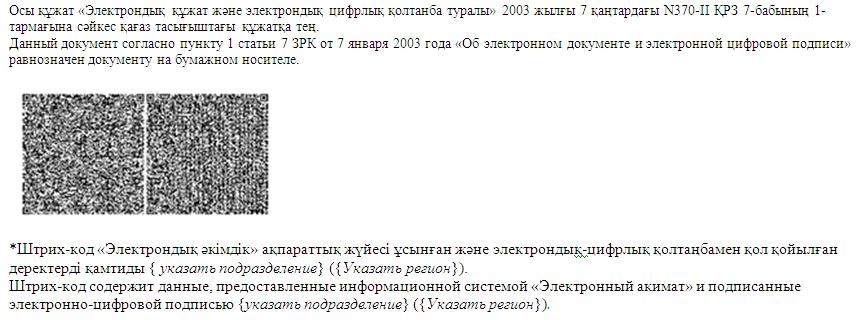 

Приложение 7 к регламенту   

электронной государственной услуги

"Регистрация детей дошкольного 

возраста (до 7 лет) для направления 

в детские дошкольные организации" Выходная форма положительного ответа (направление в ДО) на электронную государственную услугу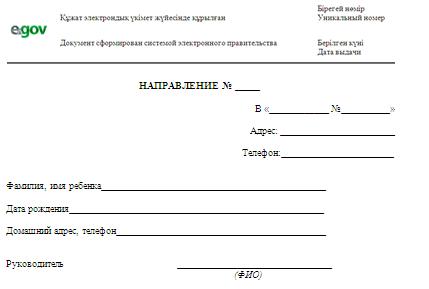 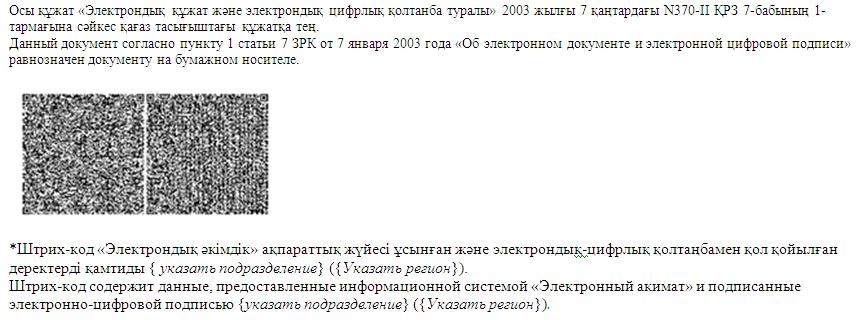  Форма уведомления (регистрационного талона), предоставляемого потребителю при постановке ребенка в очередь для направления в ДО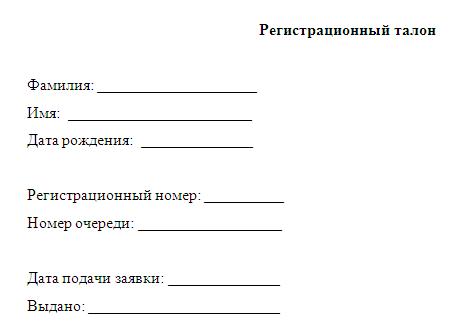  Выходная форма отрицательного ответа (отказ) на электронную государственную услугу, предоставляемого потребителю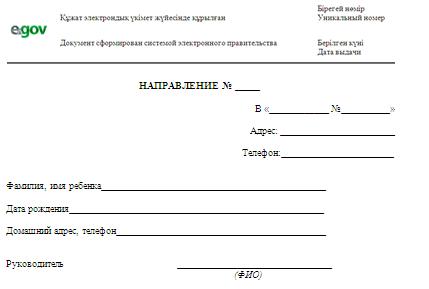 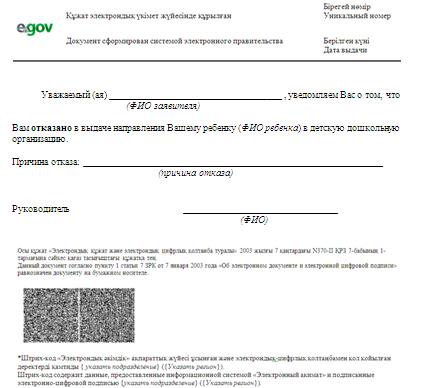 

Приложение 8 к регламенту   

электронной государственной услуги

"Регистрация детей дошкольного  

возраста (до 7 лет) для направления 

в детские дошкольные организации" Правила форматно-логического контроля выходных форм и уведомления на электронную государственную услугуЗаявитель физическое лицо:
					© 2012. РГП на ПХВ «Институт законодательства и правовой информации Республики Казахстан» Министерства юстиции Республики Казахстан
				№ п/пНаименование отделаЮридический адресКонтактные

телефоны12341Государственное учреждение "Отдел образования акимата города Атырау"г. Атырау, площадь Азаттык, 65а8(7122) 354847,

3282092Государственное учреждение "Отдел образования акимата Жылыойского района"г. Кульсары, улица Абдрахманова, 478(71237) 514853Государственное учреждение "Отдел образования акимата Индерского района"п. Индерборск, улица Кунаева, 188(71234) 210504Государственное учреждение "Отдел образования акимата Махамбетского района"с. Махамбет, улица Махамбета, 138(71236) 210215Государственное учреждение "Отдел образования акимата Исатайского района"с. Аккыстау, улица Егемен Казахстан, 78(71231) 204576Государственное учреждение "Отдел образования акимата Макатского района"п. Макат, улица Железнодорожная, 58(71239) 300137Государственное учреждение "Отдел образования акиматаКурмангазинского района"с. Ганюшкино, улица Кушекбаева, 258(71233) 204998Государственное учреждение "Отдел образования акимата Кызылкогинского района"с. Миялы, улица Карабалина, 248(71238) 21175№Наименование

центра обслуживания населенияЮридический адресКонтактный

телефон1Областной отдел филиала РГП ЦОНг.Атырау, пр.Сатпаева, 238(7122) 2134672№ 1 городской отдел филиала РГП ЦОНг.Атырау, ул.Баймуханова 16а8(7122) 3575053№ 2 городской отдел филиала РГП ЦОНг.Атырау, Балыкшы, ул.Байжигитова,80а8(7122) 2434904Индерский районный отдел филиала РГП ЦОНп. Индерборск, ул.Мендыгалиева,308(71234) 212965Махамбетский районный отдел филиала РГП ЦОНс. Махамбет, ул. Абая, 108(71236) 224966Кызылкогинский районный отдел филиала РГП ЦОНс.Миялы, ул.Абая, 18(71238) 220467Жылыойский районный отдел филиала РГП ЦОНг.Кульсары, ул. Бейбитшилик, 88(71237) 503548Курмангазинский районный отдел филиала РГП ЦОНс.Ганюшкино, ул. Есболаева, 66а8(71233) 205139Макатский районный отдел филиала РГП ЦОНп.Макат, ул. Центральная, 28(71239) 3229710Исатайский районный отдел филиала РГП ЦОНс.Аккыстау, ул. Казахстан, 98(71231) 216701) Действия основного процесса (хода, потока работ)1) Действия основного процесса (хода, потока работ)1) Действия основного процесса (хода, потока работ)1) Действия основного процесса (хода, потока работ)1) Действия основного процесса (хода, потока работ)1) Действия основного процесса (хода, потока работ)1№ действия (хода, потока работ)12342Наименование СФЕ, ИСГУИС РШЭПРШЭП (ШЭП)ИИС ЦОН3Наименование действия (процесса, процедуры, операции) и их описаниеПроверка подлинности заявления и документов, ввод данных в ИС РШЭППроверка данных  в ГБД ФЛ, прикрепление сканированных документов в системуМаршрутизация уведомления о статусах из ИС РШЭПв ИИС ЦОНПрисвоение номера заявлению. Формирование уведомления с указанием текущего статуса4Форма завершения (данные, документ, организационно-распорядительное решение)Прием заявления и документов на получения услугиРегистрация запроса с присвоением номера заявлениюМаршрутизация запросаОтображение статуса5Сроки исполненияНе более 30 минутНе более 1 минутыНе более 1 минутыНе более 1 минуты6Номер следующего действия23452) Действия основного процесса (хода, потока работ)2) Действия основного процесса (хода, потока работ)2) Действия основного процесса (хода, потока работ)2) Действия основного процесса (хода, потока работ)2) Действия основного процесса (хода, потока работ)2) Действия основного процесса (хода, потока работ)1№ действия (хода, потока работ)56782Наименование СФЕ, ИСГУИС РШЭПРШЭП(ШЭП)ИИС ЦОН3Наименование действия (процесса, процедуры, операции) и их описаниеИсполнение запроса. Формирование положительного ответа с выдачей направления в ДО, формирование ответа с выдачей уведомления-талона о постановке ребенка в очередь в ДО; либо формирование обоснованного  отказа. Принятие решенияФормирование справки. Формирование уведомленияо смене статуса оказания услугиМаршрутизация уведомленияОтображение  уведомления, статуса4Форма завершения (данные, документ, организационно-распорядительное решение)Формирование положительного ответа с выдачей направления в ДО, формирование ответа с выдачей уведомления-талона о постановке ребенка в очередь в ДО; направления, либо обоснованного отказаФормирование выходного документа и статусов исполнения запросаМаршрутизацияОтображение статусов исполнения5Сроки исполненияВ течение трех днейНе более 1 минутыНе более 1 минутыНе более   1 минуты6Номер следующего действия67893) Действия основного процесса (хода, потока работ)3) Действия основного процесса (хода, потока работ)3) Действия основного процесса (хода, потока работ)3) Действия основного процесса (хода, потока работ)3) Действия основного процесса (хода, потока работ)3) Действия основного процесса (хода, потока работ)1№ действия (хода, потока работ)91011122Наименование СФЕ, ИСГУИС РШЭПШЭП (РШЭП)ИИС ЦОН3Наименование действия (процесса, процедуры, операции) и их описаниеСоздание выходного документаФормирование и регистрация выходного документа, подписанного ЭЦП уполномоченного лицаМаршрутизация уведомления с выходным документомОтображение уведомления о завершении оказания услуги с выходным документом4Форма завершения (данные, документ, организационно-распорядительное решение)Выдача выходного документа потребителю при обращении в ГУОтправка уведомления с выходным документомМаршрутизацияОтображение статуса завершения исполнения5Сроки исполненияВ течение трех днейНе более 1 минутыНе более 1 минутыНе более 1 минуты6Номер следующего действия101112-1) Действия основного процесса (хода, потока работ)1) Действия основного процесса (хода, потока работ)1) Действия основного процесса (хода, потока работ)1) Действия основного процесса (хода, потока работ)1) Действия основного процесса (хода, потока работ)1) Действия основного процесса (хода, потока работ)1) Действия основного процесса (хода, потока работ)1№ действия (хода, потока работ)123452Наименование СФЕ, ИСЦОНИИС ЦОНРШЭП(ШЭП)ИС РШЭПГУ3Наименование действия (процесса, процедуры, операции) и их описаниеПроверка подлинности заявления и документов, ввод данных в ИС РШЭППроверка данных в ГБД ФЛ, ИС ЗАГС, прикрепление сканированных документов в системуМаршрутизация запроса из ИИС ЦОН в ИС РШЭППрисвоение номера заявлению, отправка на исполнениеПроверка документов, принятие заявления в работу4Форма завершения (данные, документ, организационно-распорядительное решение)Прием заявления и документов на получения услугиРегистрация запроса с присвоением номера заявлениюМаршрутизация  запросаОтображение заявления в статусе поступившиеПринятие запроса в работу5Сроки исполненияНе более 30 минутНе более 1 минутыНе более 1 минутыНе более 1 минутыВ течение трех дней6Номер следующего действия234562) Действия основного процесса (хода, потока работ)2) Действия основного процесса (хода, потока работ)2) Действия основного процесса (хода, потока работ)2) Действия основного процесса (хода, потока работ)2) Действия основного процесса (хода, потока работ)2) Действия основного процесса (хода, потока работ)2) Действия основного процесса (хода, потока работ)1№ действия (хода, потока работ)6789102Наименование СФЕ, ИСГУИС РШЭПРШЭП(ШЭП)ИИС ЦОНЦОН3Наименование действия (процесса, процедуры, операции) и их описаниеИсполнение запроса. Формирование положительного ответа с выдачей направления в ДО, формирование ответа с выдачей уведомления-талона о постановке ребенка в очередь в ДО; либо формирование обоснованного отказа Принятие решения.Формирование справки. Формирование уведомленияо смене статуса оказания услугиМаршрутизация уведомленияОтображение уведомления, статусаУведомление о статусе исполнения заявления при обращении потребителя4Форма завершения (данные, документ, организационно-распорядительное решение)Формирование направления, уведомления-талона о постановке ребенка в очередь в ДО; либо обоснованного отказаФормирование выходного документа и статусов исполнения запросаМаршрутизация.Отображение статусов исполненияУведомление о статусе оказания услуги5Сроки исполненияВ течение трех днейНе более  1 минутыНе более  1 минутыНе более 1 минутыНе более 30 минут6Номер следующего действия78910113) Действия основного процесса (хода, потока работ)3) Действия основного процесса (хода, потока работ)3) Действия основного процесса (хода, потока работ)3) Действия основного процесса (хода, потока работ)3) Действия основного процесса (хода, потока работ)3) Действия основного процесса (хода, потока работ)3) Действия основного процесса (хода, потока работ)1№ действия (хода, потока работ)11121314152Наименование СФЕ, ИСГУИС РШЭПШЭП(РШЭП)ИИС ЦОНЦОН3Наименование действия (процесса, процедуры, операции) и их описаниеСоздание выходного документаФормирование и регистрация выходного документа, подписанного ЭЦП уполномоченного лица.Маршрутиза-ция уведомления с выходным документомОтображение уведомления о завершении оказания услуги с с выходным документом.Выдача выходного документа потребителю4Форма завершения (данные, документ, организационно-распорядительное решение)Передача подписанного выходного документа в ЦОНОтправка уведомления с выходным документомМаршрутизацияОтображение статуса завершения исполненияВыдача выходного документа5Сроки исполненияВ течение трех днейНе более 1 минуты.Не более 1 минутыНе более 1 минутыНе более 30 минуты6Номер следующего действия12131415-1) Действия основного процесса (хода, потока работ)1) Действия основного процесса (хода, потока работ)1) Действия основного процесса (хода, потока работ)1) Действия основного процесса (хода, потока работ)1) Действия основного процесса (хода, потока работ)1) Действия основного процесса (хода, потока работ)1) Действия основного процесса (хода, потока работ)1№ действия (хода, потока работ)123452Наименование СФЕ, ИСПЭПРШЭП(ШЭП)ИС РШЭПИИС ЦОНГУ3Наименование действия (процесса, процедуры, операции) и их описаниеПроверка подлинности данных (ЭЦП потребителя)Сохранение заявления и отправка посредством РШЭП (ШЭП)Маршрутизация уведомления в ИС РШЭП.Присвоение номера заявлению Формирование уведомления с указанием текущего статуса.Отображение статуса поступившиеПринятие заявления на исполнение4Форма завершения (данные, документ, организационно-распорядительное решение)Отображение  уведомления об успешном формировании запроса или уведомление об отказе.Маршрутизация запроса.Отправка уведомления на ПЭПОтображение статусаПринятие в работу5Сроки исполненияНе более 1 минутыНе более 1 минутыНе более 1 минутыНе более 1 минутыВ течение трех дней6Номер следующего действия234562) Действия основного процесса (хода, потока работ)2) Действия основного процесса (хода, потока работ)2) Действия основного процесса (хода, потока работ)2) Действия основного процесса (хода, потока работ)2) Действия основного процесса (хода, потока работ)2) Действия основного процесса (хода, потока работ)2) Действия основного процесса (хода, потока работ)1№ действия (хода, потока работ)6789102Наименование СФЕ, ИСГУИС РШЭПШЭП (РШЭП)ПЭПИИС ЦОН3Наименование действия (процесса, процедуры, операции) и их описаниеИсполнение запроса. Формирование ответа с выдачей направления в ДО, формирование ответа с выдачей уведомления-талона о постановке ребенка в очередь в ДО; либо формирование обоснованного отказаФормирование выходного документа.Формирование уведомления о смене статуса оказания услугиМаршрутизация уведомленияОтображение уведомленияОтображение уведомления4Форма завершения (данные, документ, организационно-распорядительное решение)Формирование справки, уведомления-талона о постановке ребенка в очередь в ДО; либо обоснованного отказаФормирование выходного документа и статусаМаршрутизацияОтображение статусов исполнения с выходным документомОтображение статусов исполнения5Сроки исполненияВ течение трех днейНе более 1 минутыНе более 1 минутыНе более 1 минутыНе более 1 минуты6Номер следующего действия78910113) Действия основного процесса (хода, потока работ)3) Действия основного процесса (хода, потока работ)3) Действия основного процесса (хода, потока работ)3) Действия основного процесса (хода, потока работ)3) Действия основного процесса (хода, потока работ)3) Действия основного процесса (хода, потока работ)3) Действия основного процесса (хода, потока работ)1№ действия (хода, потока работ)11121314152Наименование СФЕ, ИСГУИС РШЭПШЭП(РШЭП)ПЭПИИС ЦОН3Наименование действия (процесса, процедуры, операции) и их описаниеСоздание выходного документа. Подписание документаРегистрация выходного документа. Формирование выходного документа, подписанного уполномоченным лицомМаршрутизация уведомления с выходным документом.Отображение уведомления о завершении оказания услуги с возможностью просмотра выходного документаОтображение уведомления о завершении оказания услуги4Форма завершения (данные, документ, организационно-распорядительное решение)Подписанный выходной документОтправка уведомления с выходным документомМаршрутизацияОтображение выходного документаОтображение статуса исполненные5Сроки исполненияВ течение трех днейНе более 1 минутыНе более 1 минутыНе более 1 минуты6Номер следующего действия12131415-№Поля на форме заявленияОбязательно / НеобязательноФЛК на размерностьФормат1ИИНОбязательно12Числовой2Почтовый индексНеобязательно6Числовой3ТелефонОбязательно15Символьный4ИИН ребенкаНеобязательно12Числовой